WSPARCIE RAWICKICH SENIORÓW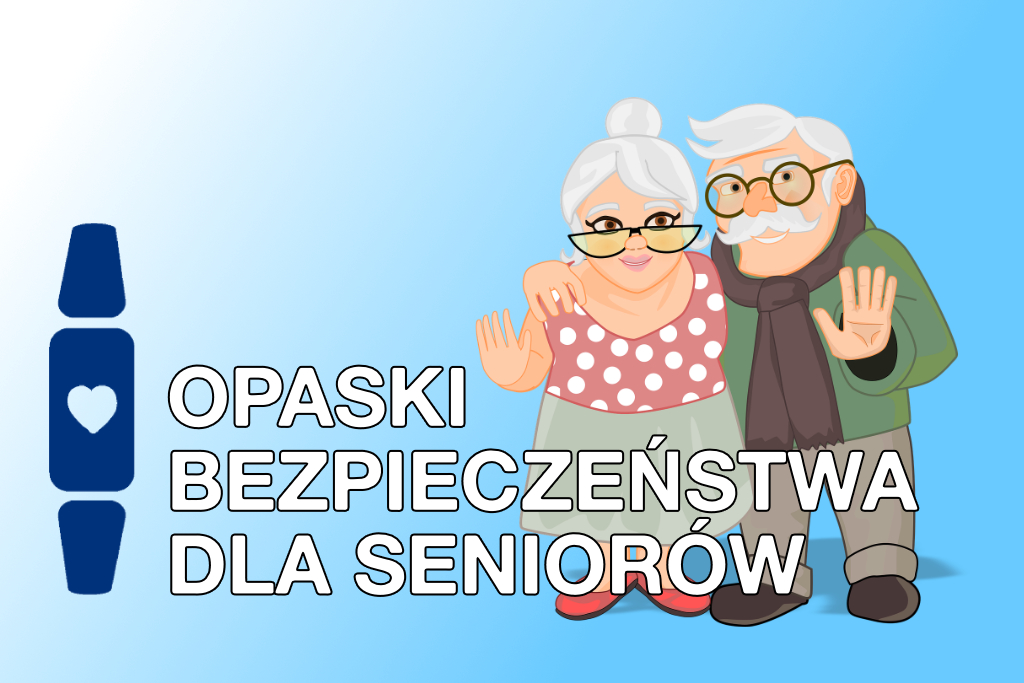 CENTRUM USŁUG SPOŁECZNYCH W RAWICZU PRZYSTĄPIŁO DO PROGRAMU  KORPUS WSPARCIA SENIORA NA 2022 ROK.Dzięki Programowi rawiccy seniorzy będą mogli otrzymać nieodpłatne opaski bezpieczeństwa. W przypadku wystąpienia trudnej sytuacji zagrażającej zdrowiu lub życiu wciśnięcie guzika alarmowego, znajdującego się na opasce umożliwi połączenie się  z gotową do interwencji centralą. Celem jest zapewnienie wsparcia przede wszystkim samotnym seniorom w wieku 65 lat oraz starszym, którzy mają problemy w codziennym funkcjonowaniu ze względu na stan zdrowia.Opaska bezpieczeństwa wyposażona będzie w co najmniej trzy z następujących funkcji:przycisk bezpieczeństwa - sygnał SOS,detektor upadku,czujnik zdjęcia opaski,lokalizator GPS,funkcje umożliwiające komunikowanie się z centrum obsługi i opiekunami,funkcje monitorujące podstawowe czynności życiowe (puls i saturacja).Osoby zainteresowane udziałem w programie mogą zgłaszać taką chęć w Centrum Usług Społecznych, dzwoniąc na nr tel. 65 545 40 37. PROGRAM REALIZOWANY PRZEZ MINISTERSTWO RODZINY I POLITYKI SPOŁECZNEJ, FINANSOWANY Z FUNDUSZU PRZECIWDZIAŁANIA COVID-19.